LINK TO FIND Alberta Retailers: 
https://www.liquorconnect.com/Products/Agents/30090700 
For a list of BC retailers near you, please use our “contact us form” on our website www.castorodeoro.com to ask. (mention your city/town in the form)Pinot Blanc  (DRY)
 bottle retail before tax price $16.87
750 mL SKU# AB 765002 BC 473017 SK 22850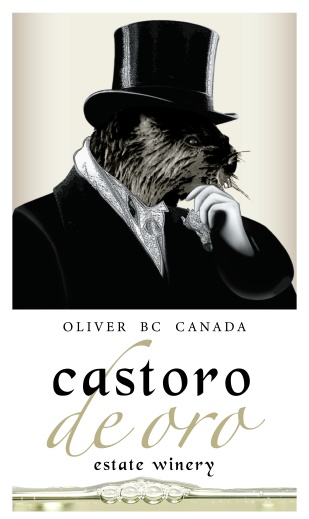 Chardonnay Unoaked  (DRY)
 bottle retail before tax price $19.04
750 mL SKU# AB 796375  BC 796375 SK 26606 
 can retail before tax price $7.73
250 mL SKU# AB 981460 BC 495146 

Gewürztraminer Dry
 bottle retail before tax price $16.87
750 mL SKU# BC 682120Vidal
 bottle retail before tax price $19.04
750 mL SKU# BC 665216Heart of Gold (white blend) (DRY)
 bottle retail before tax price $19.04
750 mL SKU# AB 285320  BC 886945 
 can retail before tax price $7.73
250 mL CAN SKU# AB 952900  BC 95290Pinot Duetto Rosé Dry
 bottle retail before tax price $22.09
750 mL SKU# AB 194225  BC 194225 SK 22038 
 can retail before tax price $7.73
250 mL CAN SKU# AB 952870  BC 95287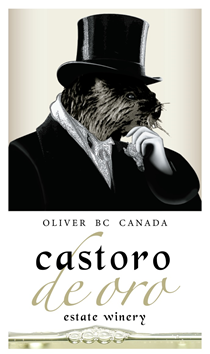 Merlot
 bottle retail before tax price $24.69
750 mL SKU# AB 778355  BC 604439 SK 27909 
 can retail before tax price $8.60
250 mL CAN SKU# AB 952930  BC 95293 SK 3858

Pinot Noir
 bottle retail before tax price $24.69
750 mL SKU# AB 685891 BC 685891Family owned and operated, 100% BC Wine!
4004 Hwy 97 Oliver, BC V0H 1T1
Facebook: @CastorodeOro Twitter: @CastoroWinery Instagram: @castorodeoro
For up to date hours regarding our on-site wine shop visit: https://g.page/castorodeoro/ 